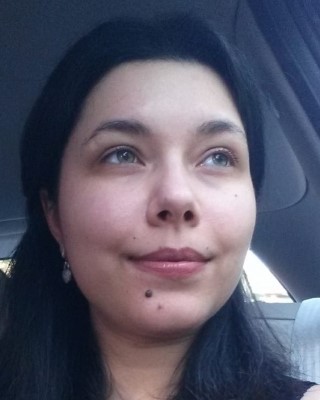 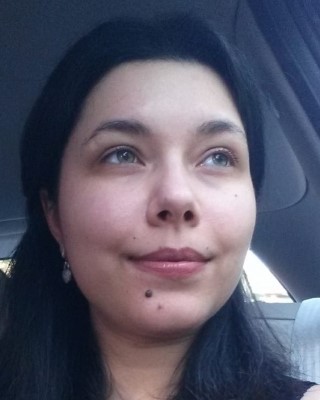 WORK	Usako International, TurkeyEXPERIENCE            TranslatorMain translator -cryptocurrency documents-English- ItalianBabelcube, United StatesTranslatorMain translator-books/novels translations -Italian- EnglishSlotV CasinoTranslator/proofreaderMain Translator/Proofreader - website translation English- RomanianDrift CasinoTranslator/proofreaderMain Translator/Proofreader-website/articles translation English- RomanianCasino Top 100Translator/ProofreaderMain Translator/Proofreader – website translation English- Romanian                             Frank CasinoTranslator/ProofreaderMain translator/Proofreader-website translation English- Romanian                             Ruocco and partners Multi Family Office, Italy                             Translator                             Main translator-website translation-Italian- English                             Giamauro Amalfi                             Translator                             Main translator- footwear industry documents- Italian- EnglishEDUCATION	GraduationIIS Giosuè CarducciGraduated Linguistics high-schoolTOOLS                     Word/Excel	Alina Dumitru	1